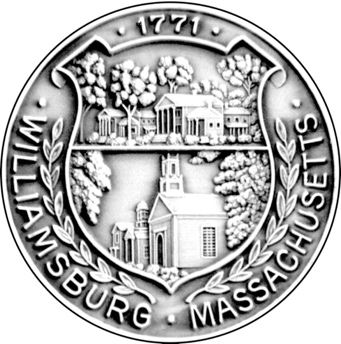 POSTED IN ACCORDANCE WITH THE PROVISIONSOF MGL 30A §§18-25Williamsburg Council on Aging Advisory Board Weds. 	January 17,	 				2024              12:15	PM Day of Week		Month		Date		Year		TimePlace of Meeting: Williamsburg Town OfficesAGENDAI.Review and vote on Minutes of the Meeting of November 21, 2023II.Director's ReportGrants Outreach, etc.III. Staff InputIV. Old BusinessIV. New BusinessAny Other BusinessVI. Adjourn Next meeting:  Wednesday, February 21, 2024 at Williamsburg Town Offices